Månedsbrev Desember 2023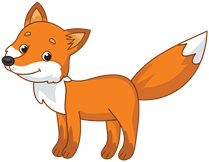 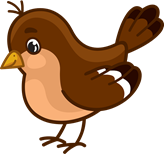 Avdeling Revehiet & Spurvene«En trygg start»Evaluering av Måneden/perioden som har gått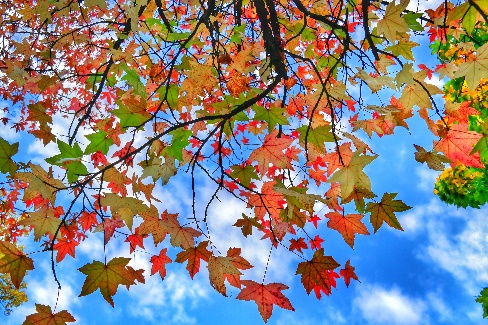 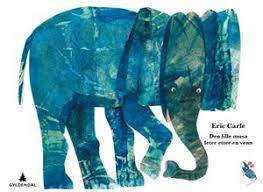 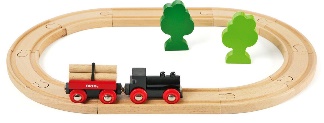 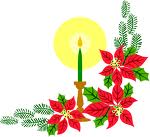 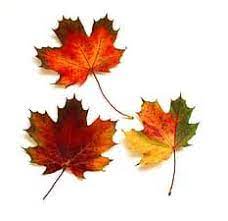 November er over og adventstiden er her. Mørket har gjort dagene kortere, men vi har kost oss både inne og ute i måneden som gikk. Været har tillatt oss å være ute og leke. Der får vi stimulert den motoriske grovmotorikken, løpe, klatre, balansere og hoppe. Vi har kastet bladene opp og sunget om bladene som faller ned. Tema høst har vi fortsatt å synge om bladene som faller ned, fuglene som drar av sted, og høsten som har kommet der vinden tuter og stryker deg om kinnet. Vi ser på trærne som nesten ikke har blader igjen, bladene som forandrer farger.I oktober og november har vi brukt boka om den lille musa leter etter en venn. I fortellingen møter musa mange dyr, og hun lurer på om noen av dyra vil være hennes venn. Alle dyra har det så travelt, og kan derfor ikke være vennen. Til slutt møter hun ei mus, og den vil gjerne være vennen. De løper inn i huset til musa akkurat tidsnok til at slangen kommer for å ta de.I temaplanen har vi skrevet at vi skal lære navnet på mange av dyra som vi får høre om. Flere av barna vet hva dyra heter, og vi synger sanger om de ulike dyra.Spurvene:Vi har nå vært inne i en periode der det har vært kaldt, og stort sett opphold. Vi ser at barna koser seg med å være ute, hjelpe til med å koste alt løvet, sykle på syklene, grave og lage mange sandkaker, gå på småturer rundt huset og bak Labbetuss og leke inn i buskene.Inne er «dukkekroken» flittig i bruk, skifte bleier, kle av og på dukkene, kokkelere og lage mange forskjellige retter. Lek med tog bane, kjøre gjennom tuneller og oppover bakker er også stas. Biler som kjører fort og biler som trenger å kjøre på verksted.I samlingsstundene synger vi og forteller vi fra månedens tema, og barnas egne ønsker.Revehiet:                                                                        Inne på Revehiet har vi eksperimentert med ulike løsninger for rommene, ommøblert, flyttet og testet ut hva som passer best for gruppen. Vi er ganske fornøyde nå med våre rom! Målet er å skape gode lekearenaer der barna kan få ro og inspirasjon til å drive god lek. De eldste barna trenger å skjermes litt fra ettåringenes nysgjerrighet, slik at begge får leke slik de vil. Videre har vi jobbet med tema «Den lille musa leter etter en venn» og «høst». Ungene har hørt eventyret, blitt kjent med figurene og navn på dyrene, vi har utforsket blader og malt høstbilder. Sunget mange sanger. Ser på trærne som nesten ikke har blader igjen, men mange, fine farger.I desember ønsker vi og ha fokus på Glede, Vennskap, Fellesskap og felles opplevelser. Vi ønsker å lage en rolig og god atmosfære rundt juleforberedelsene på avdelingene. Tid til å bake, lage julehemmelighet og pynt. Det følger en kalenderdel der dere ser når aktivitetene er planlagt. I denne perioden har Spurvene og Revehiet felles samlinger hver dag (ca. Kl. 09.30), der vi synger sanger, leser/forteller historier, trekker adventskalender.Adventskalenderen vår er hjerter laget i papp. Disse er pyntet av barna. På baksiden er det bilde av en sang som vi synger i samlingen. Barna trekker hver sin dag. Annen informasjon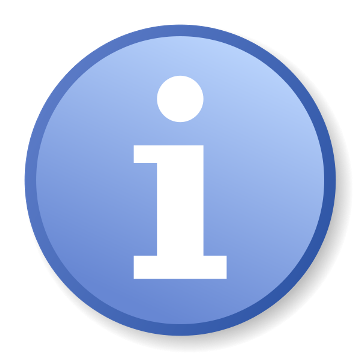 Det er flere datorer i denne måneden som er verdt å merke seg.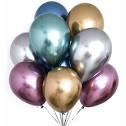 Bursdag:7. desember    Othilie 2 år Nissefest 7 desember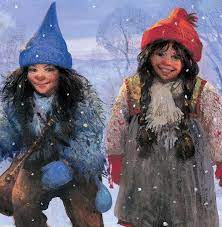 Barnehagen har nissefest på dagtid FAU arrangerer nissefest på ettermiddag – Se eget skriv fra FAU som henger i garderobenJulebord på avdelingene.Årets julebord blir arrangert onsdag 20. desember for alle barn og personal på revehiet og spurvene. For de som ønsker det kan en pynte seg litt denne dag.Desember er en litt annerledes måned enn resten av året. Vi har valgt å lage en kalenderdel der vi har skrevet opp aktivitetene som vi vil ha på avdelingene. Den vanlige ukes rytmen blir litt annerledes i desemberJulefriVi valgte å gi julefri lappene både i Vigilo og at dere fikk utlevert lapp som dere kunne fylle ut og levere på avdelingen. Det er viktig at vi får tilbakemeldingen innen frist for å kunne planlegge personalets feriedager.                                                                      Av erfaring, er det noen som velger å ta mer fri enn det som er oppgitt på julelappen. Vi setter pris på å få beskjed i god tid dersom det skulle oppstå endringer. Barnas vogner                                                                              Vi sender hjem alle sovevogner hjem til jul. To grunner til det:1 : Dere får sjekke seler, hjul, poser o.l.2: Vi får kostet og rengjort vognskuretVigiloVi har nå kommet i gang med Vigilo der vi registrere når barnet kommer til barnehagen og når barna blir hentet. Dere som foreldre kan registrere fravær selv. Ved sykdom er det fint om dere sender melding (i appen Vigilo) dersom det er noe smittsomt som er grunn til at barnet er hjemme. Brukerundersøkelse frist 20.desember 2023                   En av dere foreldre har mottatt brukerundersøkelsen, og vi ønsker 100% oppslutning på denne. Fint om dere svarer og hjelper oss til å bli bedre i vårt arbeid.Nytt barn på SpurveneFra 1. januar blir det ti barn på Spurvene. Louise begynner hos oss. Når vi blir ti barn, økes voksenressursen med 30%. Ikke avklart hvem det er.Planleggingsdag 2. januar 2024. Barnehagen stengtHilsen: